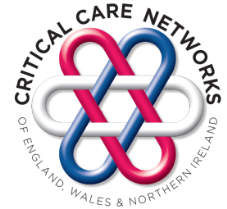 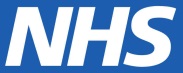 Critical Care Networks of England, Wales and Northern IrelandNETWORK ATTENDANCE FORMThe Studio - Escape Room. 7 Cannon Street, Birmingham, B2 5EPMeeting 10.30 am – 3.30 pm with registration and refreshments from 10.00 amNetwork Directors/Managers should complete and return this form listing the details of their representative team members.  Forms should be returned to Dorothy Bailey Lancashire & S Cumbria Critical Care ODN Administrator at: Dorothy.Bailey@lthtr.nhs.uk  by Friday 27th March 2020. NB. It is the responsibility of attendees to inform Dorothy Bailey of any changes prior to the event.  Please complete all fields and print your details clearly. Please ensure that you have included contact details as members will receive notification of registration.  Confirmation e-mails will be sent by return.  If you have any queries regarding this event please contact Dorothy on 01772 524475NetworkNetwork Director/Manager Name Contact telephone numberContact e-mail addressAttendeesJob TitleContact e-mailAny special dietary or other requirements1.2.3.4.5.Organising team use onlyOrganising team use onlyDate form received from NetworkDate confirmation sent to attendees